THÔNG BÁO ĐĂNG KÝ KHÁM SỨC KHỎE ĐỊNH KỲ ĐỐI VỚI SINH VIÊN ĐẠI HỌC CHÍNH QUY KHÓA 62,63,64 NĂM 2024 	Để đảm bảo quyền lợi cho sinh viên cũng như đánh giá tình trạng sức khỏe của sinh viên trong thời gian học tập tại trường. Nhà trường tổ chức khám sức khỏe định kỳ cho sinh viên chính quy các khóa 62, 63 và 64.Thời gian khám: Dự kiến 2 tuần đầu tháng 4/2024Địa điểm khám: Trường Đại học Kinh tế Quốc dân hoặc tại cơ sở y tế được Nhà trườngKinh phí khám: Sinh viên khi đến khám sẽ nộp tiền trực tiếp cho cơ sở y tế khám.Nội dung khám:Link đăng ký khám: https://forms.office.com/r/gk6t8xKbhCMọi thắc mắc về khám sức khỏe định kỳ, sinh viên liên hệ Cô Nguyễn Thị Toàn, Sđt: 0987507227 (trong giờ hành chính) hoặc gửi mail: toannt@neu.edu.vn
* Lưu ý: Các trường hợp sinh viên đã đăng ký khám sức khỏe định kỳ bắt buộc đến khám theo đúng thời gian quy định. Trường hợp sinh viên đã đăng ký khám nhưng không đến khám sẽ chịu trách nhiệm trước Nhà trường. Hồ sơ khám sức khoẻ định kỳ sẽ trả lại cho sinh viên sau khi có kết quả khám, sinh viên có thể sử dụng để đi xin việc làm.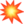  Khám sức khoẻ để biết tình trạng sức khỏe của mình. 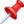  Khám để biết mình có bị thiếu máu hay không  Khám để biết mình có và bị bệnh tiểu đường hay không Khám để biết có bị tăng men gan, thận có bị tổn thương hay khôngThông tin chi tiết xem tại file đính kèm.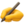 Chi tiết xem tại Kế hoạch Khám sức khỏe định kỳ đối với sinh viên Đại học chính quy Khóa 62,63,64 năm 2024: https://yte.neu.edu.vn/vi/thong-bao-4217/ke-hoach-kham-suc-khoe-dinh-ky-doi-voi-sinh-vien-dai-hoc-chinh-quy-khoa-62-63-64-nam-2024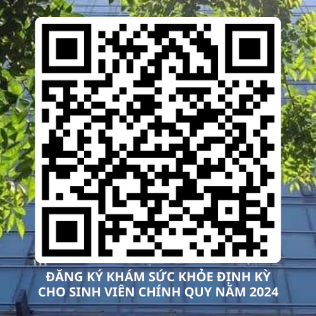 STTNỘI DUNGDANH MỤC KHÁM1KHÁM THỂ LỰCĐo chiều cao, cân nặng, đếm mạch, đo huyết áp2KHÁM LÂM SÀNGKhám Nội, Ngoại, Da liễu, Tai mũi họng, Răng hàm mặt, Mắt, Kết luận.3KHÁM CẬN LÂM SÀNG- Xét nghiệm Nước tiểu3KHÁM CẬN LÂM SÀNG- Công thức máu (Tổng phân tích máu 18 chỉ số)3KHÁM CẬN LÂM SÀNG- Glucose3KHÁM CẬN LÂM SÀNG- AST (SGOT); ALT( SGPT)3KHÁM CẬN LÂM SÀNG- Ure, Creatinin.4CHẨN ĐOÁN HÌNH ẢNH- Chụp XQ tim phổi thẳng(hoặc Siêu âm tổng quát ổ bụng) 